　『カラダ変革　○○力の育て方　～脳力～』　ほすぴ157号次の文章は、脳の構造について述べたものである。（　　）にあてはまる語句を答えなさい。脳は、大きく分けると「大脳」「小脳」「脳幹」によって構成されています。大脳は、脳全体の約8割を占める最も大きな部分で、「思考・記憶・言語・運動」などの働きを担う脳機能の中枢です。小脳は、大脳の後方下側にあり、運動機能の調節や、体のバランスを保つ働きをしています。脳幹は、脳の最深部にあり、上部から順に「間脳」「（　　）」「（　　）」「（　　）」で構成され、間脳はさらに「（　　）」「（　　）」に分かれます。脳幹は、「呼吸・血液循環・体温調節・代謝」などの生命活動を維持するための重要な機能を担っています。大脳は、表面から奥へ向かって「大脳皮質」「白質」「（　　）」「（　　）」の順に構成されています。大脳の表面にある大脳皮質は、神経細胞が密集し、灰色がかって見えるため、「（　　）」とも呼ばれています。2. 次の文章は、脳の細胞について述べたものである。（　　）にあてはまる語句を答えなさい。脳は、「神経細胞」と「グリア細胞」という2種類の細胞によって構成されています。その割合は、神経細胞が脳全体の約（　　）％ほどであり、残りの約（　　）％をグリア細胞が占めています。神経細胞は、電気信号を発して情報をやり取りする特殊な細胞であり、神経細胞同士が連携をとることで巨大な情報ネットワークを形成しています。グリア細胞とは、神経細胞の間を埋め、神経細胞の活動を補助する細胞の総称のことをいいます。神経細胞は、核を持つ「（　　）」、そこから四方八方に伸びる「（　　）」、1本の「（　　）」から構成されています。これをひとつの単位として、「（　　）」とも呼びます。3. 関連のある神経伝達物質と脳力を線で結びなさい。アセチルコリン　　・　　　　　　　　　　　　・　集中力ノルアドレナリン　・　　　　　　　　　　　　・　全ての脳力メラトニン　　　　・　　　　　　　　　　　　・　記憶力セロトニン　　　　・　　　　　　　　　　　　・　学習能力ドーパミン　　　　・　　　　　　　　　　　　・　コミュニケーション能力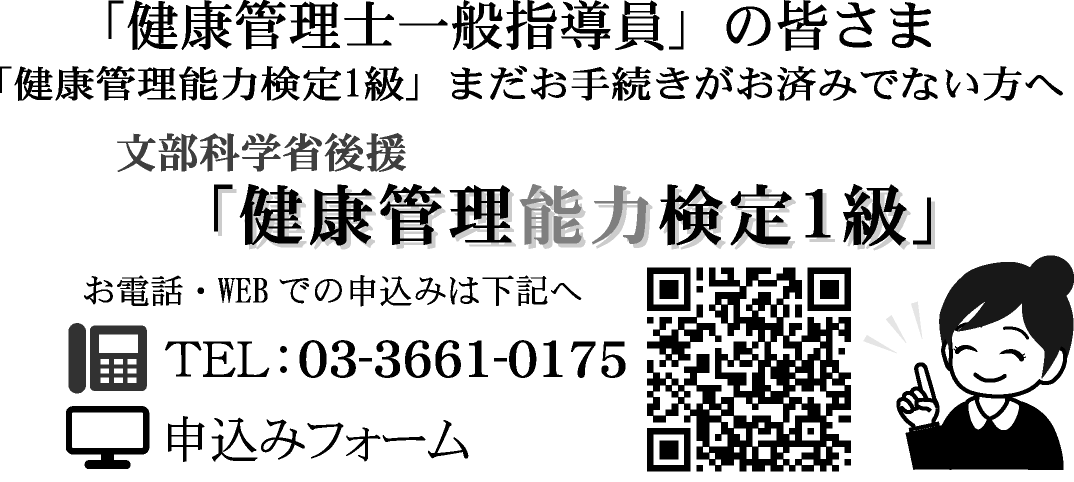 健康管理士ニュース第126号【チャレンジ★ザ★クロスワード】解答　資格番号と氏名は必ず入力して下さい＜健康管理士ニュースへの投稿欄＞ほすぴ送付先に変更がある場合のみ記入して下さい【登録を希望される方は下記項目をご入力下さい】【登録を希望される方は下記項目をご入力下さい】【登録を希望される方は下記項目をご入力下さい】振込人名義振込日　　　　年　　月　　　日　　　　年　　月　　　日振込先□に○（マル）をご記入下さい□に○（マル）をご記入下さい振込先みずほ銀行振込先ゆうちょ銀行連絡先ＴＥＬ資格番号Ｈ-氏　　名住　　所〒電話番号